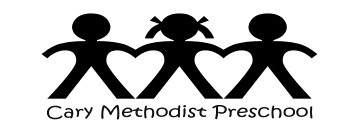 2023-2024 School CalendarThursdayAugust 31Meet the Teacher 9-11 amTuesday & WednesdaySeptember 5 & 6Classes BeginFridayOctober 6No School – Teacher In-serviceMondayOctober 9No School - Columbus DayFridayOctober 13Chapel Time with SallySaturdayOctober 21Dad's Day Pumpkin Carving   9 - 11 am MondayOctober 30Halloween Party (3's and 4/5's classes)TuesdayOctober 31Halloween Party (2’s class)FridayNovember 3Chapel Time with SallyThursday & FridayNovember 16 & 17No School – Parent/Teacher Conferences for 3's and 4/5's only - 2's class in session on Thursday 11/16Monday - FridayNovember 20-24No School - Thanksgiving BreakFridayDecember 1Chapel Time with SallyWednesdayDecember 20Christmas Programs (3’s & 4/5’s) 10:30 am - 11:30 amThursdayDecember 21Christmas celebration (2’s classroom) 10:30 – 11:30 amFriday- FridayDecember 22 – Jan 5No School - Winter BreakMondayJanuary 8Classes ResumeWednesdayJanuary 10Chapel Time with SallyFridayJanuary 12No School - Teacher In-ServiceMondayJanuary 15No School - Martin Luther King DayFridayFebruary 2Chapel Time with SallyTuesday & WednesdayFebruary 13 & 14Valentines Day Parties (2's - 2/13, 3's & 4/5's - 2/14)Thursday & FridayFebruary 15 & 16No School – Parent/Teacher Conferences for 3’s and 4/5’s only - 2’s class in session on Thursday 2/15MondayFebruary 19No School – President’s DayFridayMarch 1Chapel Time with SallyThursday & FridayMarch 21 & 22Easter Parties (2's class - 3/21, 3's & 4/5's classes- 3/22)Monday - FridayMarch 25 –29No School - Spring BreakWednesdayApril 3Chapel Time with SallyFridayApril 5No School – Non-attendance DayWednesdayApril 24No School - Teacher In-ServiceThursdayApril 25Open House 5:30 - 7:00 pmFridayMay 3Chapel Time with SallyWednesday & Thursday May 8 & 9Mom's Day celebration (Check Class Calendars)FridayMay 24Promotion Celebration/Sports Day Picnic (Check Calendars)